Brad Pitt sa šeširom: http://www.gimnazija-druga-zg.skole.hr/AKTIVNOSTI/informatika/GIMP/Brad_Pitt_sa_sesirom.htm- video RETUŠIRAJTE SLIKE1. Uklonite male predmete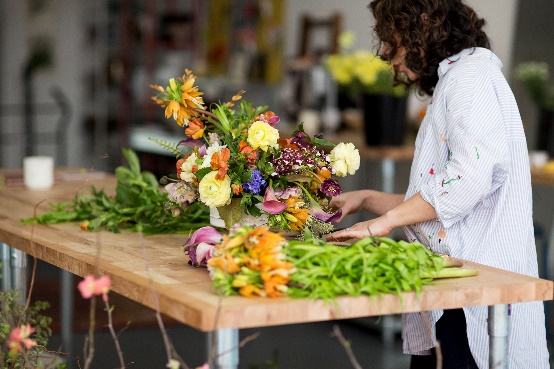 Pomoću alata Spot Healing Brush uklonite objekte:Na paleti Layers odaberite sloj koji sadrži mjesta ili male objekte koje želite ukloniti.U kutiji alati odaberite alat Spot Healing Brush -JNa traci s opcijama prilagodite veličinu i tvrdoću alata Spot Healing Brush kako biste odgovarali stavci koju želite ukloniti.Kliknite na mjesto ili povucite preko objekta koji želite uklonit2. Dodajte objekte kloniranjem: pomoću alata za kloniranje Clone Stamp tool dodajte objekte: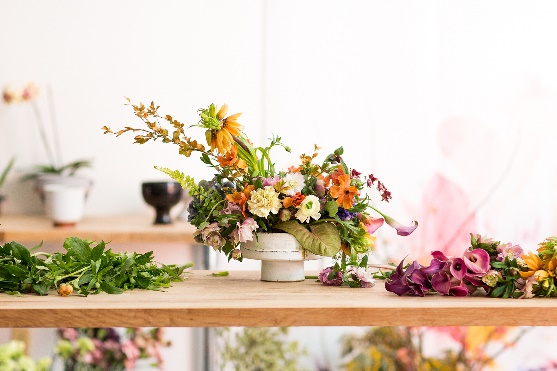 Na paleti Layers odaberite sloj koji sadrži sadržaj koji želite kopirati i koristiti na drugom mjestu na slici.U kutiji alati odaberite alat Clone Stamp tool - S.U traci s opcijama prilagodite veličinu i tvrdoću alata Clone Stamp tool kako bi odgovarao objektu koji klonirate.Pritisnite tipku Alt  i kliknite područje slike s koje želite kopirati sadržaj.Otpustite tipku Alt (Option) i povucite preko novog područja u koje želite kopirati sadržaj. Dok povlačite, alat za kloniranje pečata kopira sadržaj iz izvora i slika ga u novo područje.3. Uklonite veliki objekt: koristite naredbu Content-Aware fill kako biste uklonili objekt: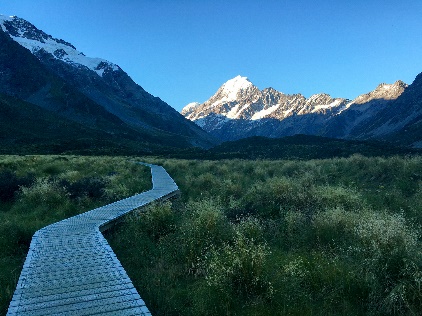 Na paleti Layers  odaberite sloj koji sadrži veliki objekt ili osobu koju želite ukloniti.Pomoću alata za odabir odaberite objekt. Pobrinite se da uključite malo pozadine oko objekta.Na traci izbornika odaberite Edit > Fill.U dijaloškom okviru Fill, u izborniku Contents odaberite Content-Aware, a zatim kliknite OK. Odabir će se ispuniti sadržajem koji odgovara pozadini, skrivajući neželjeni sadržaj iz prikaza.Ako vam se rezultat ne sviđa, ponovno pokušajte primijeniti ispunjenje sadržaja. Sa svakim pokušajem možete dobiti drugačiji rezultat.3.Pomoću maski za slojeve kombinirajte slike : video 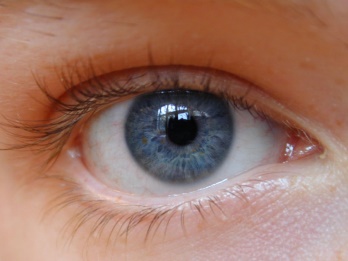 4.Promjena boje očiju : 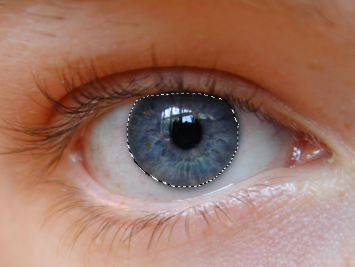 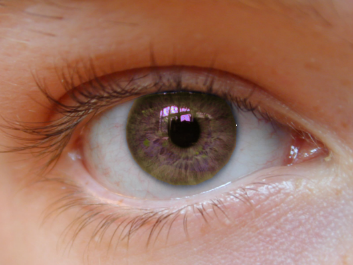 1. Odaberite sliku kojoj želite promijeniti boju očiju. 2. Koristeći se  ručno obrubite oko. 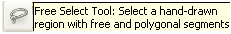 3. Odaberite Image/Adjustments/ Color Balance ili Hue-Saturation te promijenite boju oka.5. Dodavanje teksta: video1. U kutiji alati odaberite alat Horizontal Type tool-T.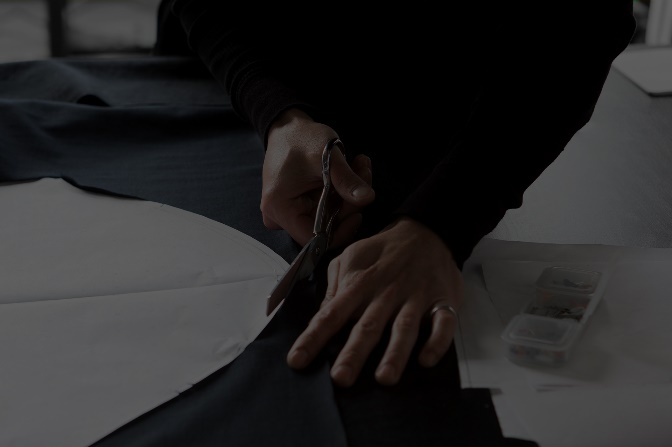 2. Na traci s opcijama odaberite font, veličinu fonta, boju i druge opcije za tekst. Kasnije možete urediti bilo koju od tih postavki.3. Kliknite na sliku i unesite jedan redak teksta. Također možete stvoriti odlomak (Enter),okvir teksta povlačiti po slici, a zatim upisivati unutar okvira.4. Kliknite potvrdnu oznaku (kvačicu) na traci s opcijama da biste prihvatili tekstualni i izlazni tekstualni način. 5. Time se automatski stvara novi sloj tipa slova koji se može uređivati na paleti Layers.6. Pomoću alata Move premjestite tekst na slici.7. Spremite sliku u formatu Photoshop (PSD) kako biste zadržali slojeve koji se mogu uređivati ​​za buduće uređivanje.Što ste naučili: Da biste uredili tekst na sloju tipa, odaberite sloj i odaberite alat Horizontal ili Vertical Type. Promijenite bilo koju od postavki u traci s opcijama, kao što je boja fonta ili teksta.2.    Kada završite s uređivanjem, kliknite kvačicu na traci s opcijama.6.Stvorite grafički oblikU kutiji s  Alatma kliknite i držite Alat za Rectangle Tool (ili koji se alat u ovom trenutku prikazuje) da biste vidjeli sve alate oblika. Odaberite alat za oblik koji želite nacrtati.Na traci s opcijama odaberite boju ispune i druge opcije za svoj oblik. Mogu se kasnije promijeniti.Držite tipku Shift kako biste izbjegli izobličenje oblika dok povlačite sliku da biste stvorili oblik koji se može uređivati. To automatski stvara novi sloj oblika na paleti Layers .Pomoću alata Move premjestite oblik na novo mjesto na slici.Skaliranje, transformiranje ili rotiranje oblika bez narušavanja kvalitete slike odabirom Edit > Free Transform  ili pritiskom na tipke Control + T Da biste promijenili boju oblika, idite na paleti Layers , pronađite sloj oblika koji želite promijeniti i dvaput kliknite minijaturu na tom sloju da biste otvorili Color Picker. . Kada kliknete boje u Color Picker., vidjet ćete pregled uživo odabrane boje na obrascu. Kada pronađete željenu boju, kliknite OK  da biste novu boju primijenili na oblik.7.Dodavanje prilagođenog oblikaU kutiji s  Alatma  kliknite i držite Alat za Rectangle Tool (ili koji god alat Shape prikazuje se na ploči Alati) i odaberite alat Custom Shape Tool.Na traci s opcijama kliknite strelicu okrenutu prema dolje s desne strane alata za odabir Shape. Da biste vidjeli sve prilagođene oblike koji dolaze s Photoshopom, kliknite ikonu zupčanika na desnoj strani alata za odabir oblika, na izborniku odaberite All i kliknite OK u poruci koja se pojavljuje. Zatim kliknite u donjem desnom kutu alata za odabir oblika i povucite ga kako biste mogli vidjeti sve oblike.